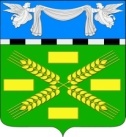 Совет Коноковского сельского поселенияУспенского района83 сессияРЕШЕНИЕ03 июля  2018 года							    	         № 234/1село КоноковоО внесении изменений в решение совета Коноковского сельского поселения № 252 от 06 марта 2009 года «Об утверждении структуры администрации Коноковского сельского поселения Успенского района» (с изменениями от 12.10.2017 г . № 187)В соответствии с пунктом 8 статьи 37 Федерального закона от 6 октября 2003 года № 131-ФЗ «Об общих принципах организации местного самоуправления в Российской Федерации» Совет Коноковского сельского поселения, в связи с кадровыми перестановками и в соответствии со штатным расписанием администрации Коноковского сельского поселения, р е ш и л:1. Внести изменения в решение совета Коноковского сельского поселения № 252 от 06 марта 2009 года «Об утверждении структуры администрации Коноковского сельского поселения Успенского района»  в соответствии с приложением № 1.2. Контроль за выполнением настоящего решения возложить на главу Коноковского сельского поселения Успенского района Елисеева Н.Д.3. Настоящее решение вступает в силу со дня его принятия.4. Настоящее решение вступает в силу  с момента обнародования.Глава Коноковского сельского поселения  Успенского района				            Н.Д. ЕлисеевПредседатель Совета Коноковскогосельского поселения Успенского района				   С.А. Хорольцова Приложениек решению Совета Коноковского  сельскогопоселения от 03.07.2018 г . № 234/1